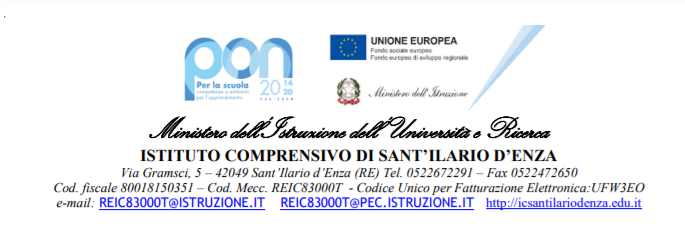 PIANO DIDATTICO PERSONALIZZATOPER ALUNNI STRANIERIIstituto Comprensivo Sant’Ilario d’Enzaa.s. ________* per la valutazione dei livelli di competenza vedi allegato n.3 pubblicato sul sito della scuola alla voce Intercultura-Protocollo valutazione alunni stranieriRispondere con SÌ - NO - P (parzialmente)(Segnare se segue la programmazione di classe o inserire gli obiettivi nelle discipline in cui l’alunno segue una programmazione personalizzata)FOGLIO FIRMA PDP/STRANIERIConsegnato in data………						Il Dirigente Scolastico									………………………..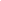 SCUOLACLASSECOGNOME E NOMEDATA E LUOGO DI NASCITA NAZIONALITA’MESE E ANNO DI ARRIVO IN ITALIADATA DI ISCRIZIONE ALLA SCUOLAANNI DI SCOLARITA’ NEL PAESE D’ORIGINESCUOLE E CLASSI FREQUENTATE IN ITALIALINGUE PARLATE IN FAMIGLIA E NELLA SCUOLA DEL PAESE D’ORIGINEAlunno straniero con età anagrafica non corrispondente alla classe d’inserimento.(scrivere SÌ - NO e una delle seguenti cause:-ritardo scolastico dovuto a normativa diversa del paese d’origine-ripetenza-inserimento in una classe “inferiore” (in accordo con la famiglia)A. Alunno NAI, cioè inserito per la prima volta nel nostro sistema scolastico nell’anno in corso e/o in quello precedenteB. Alunno giunto in Italia nell’ultimo triennio (alunni che hanno superato la prima alfabetizzazione) C. Alunno in Italia da più anni, ma che non ha ancora le competenze linguistiche per affrontare le discipline di studioPROGETTI DI ALFABETIZZAZIONEPROGETTI DI ALFABETIZZAZIONE SÌ NO lingua per comunicarelingua per lo studioVALUTAZIONE DELLE COMPETENZE LINGUISTICHE IN ITALIANOVALUTAZIONE DELLE COMPETENZE LINGUISTICHE IN ITALIANOVALUTAZIONE DELLE COMPETENZE LINGUISTICHE IN ITALIANOVALUTAZIONE DELLE COMPETENZE LINGUISTICHE IN ITALIANOVALUTAZIONE DELLE COMPETENZE LINGUISTICHE IN ITALIANOVALUTAZIONE DELLE COMPETENZE LINGUISTICHE IN ITALIANOITALIANO L2LIVELLO 0Principiante assolutoLIVELLO A1Molto elementareLIVELLO A2ElementareLIVELLO B1IntermedioLIVELLO B2AutonomoLivello di comprensione Italiano oraleLivello di produzioneItaliano oraleLivello di comprensione Italiano scrittoLivello di produzioneItaliano scrittoRELAZIONE, FIDUCIA IN SE STESSO, MOTIVAZIONE, INTERESSEÈ ben inserito e accettato negli scambi con i pariHa un numero ridotto di scambi con i pariSi relaziona esclusivamente con pari di madrelingua non italianaTalvolta è isolatoManifesta un atteggiamento di fiducia nei confronti degli adultiSi sforza di relazionarsi con i pari e/o con gli adultiSi rivolge all’adulto solo in alcune occasioniNon si rivolge mai all’adultoRichiede e richiama l’attenzioneChiede aiuto, spiegazioniRaramente richiede attenzione e aiutoMostra fiducia in se stesso e senso di responsabilitàManifesta disagio con aggressività o non rispetto delle regoleRispetta le regoleÈ motivato ad apprendere Mostra interesse verso le attività proposteMostra interesse solo per alcune attivitàNon mostra interesse o ha atteggiamenti di rifiuto/passivitàFrequenta regolarmenteHa cura del materialeEsegue le attività assegnate a casaaltro….EVENTUALI ALTRE ANNOTAZIONI RELATIVE AGLI APPRENDIMENTI (potenzialità/difficoltà)DISCIPLINEPROGRAMMAZIONE DI CLASSEPROGRAMMAZIONE PERSONALIZZATAITALIANOINGLESEFRANCESESTORIAGEOGRAFIAMATEMATICASCIENZETECNOLOGIAARTE E IMMAGINEMUSICASCIENZE MOTORIE E SPORTIVEEDUCAZIONE CIVICAIRC/AAMETODOLOGIE E CRITERI DI VALUTAZIONEMETODOLOGIE E CRITERI DI VALUTAZIONEApproccio ludico-operativoSemplificazione del testoTabelle-schemi-mappe concettualiSpiegazioni individualizzateUtilizzo di materiali e strumenti di supporto Tutoraggio di studentiLavori di gruppoaltro….Interrogazioni programmateProve semplificate o ridotteTempi di verifica più lunghialtro...STRUMENTI COMPENSATIVItesti facilitatitabelle, mappe, schemirisorse audio, dizionari digitali e supporti informaticiaiuto di un compagnocorrettore ortograficouso di tavole, tabelle, formulari, calcolatricealtro...STRUMENTI DISPENSATIVIlettura ad alta vocecorrezione di tutti gli errori ortograficiprendere appuntitempi standard nelle prove scrittedispensare parzialmente dallo studio di altre lingue stranierealtro...Nome e Cognome (in stampatello)FIRMAFamiglia:Docenti:ITALIANOSTORIAGEOGRAFIAINGLESEFRANCESEMATEMATICASCIENZEARTE E IMMAGINEMUSICATECNOLOGIASCIENZE MOTORIEIRC/AA